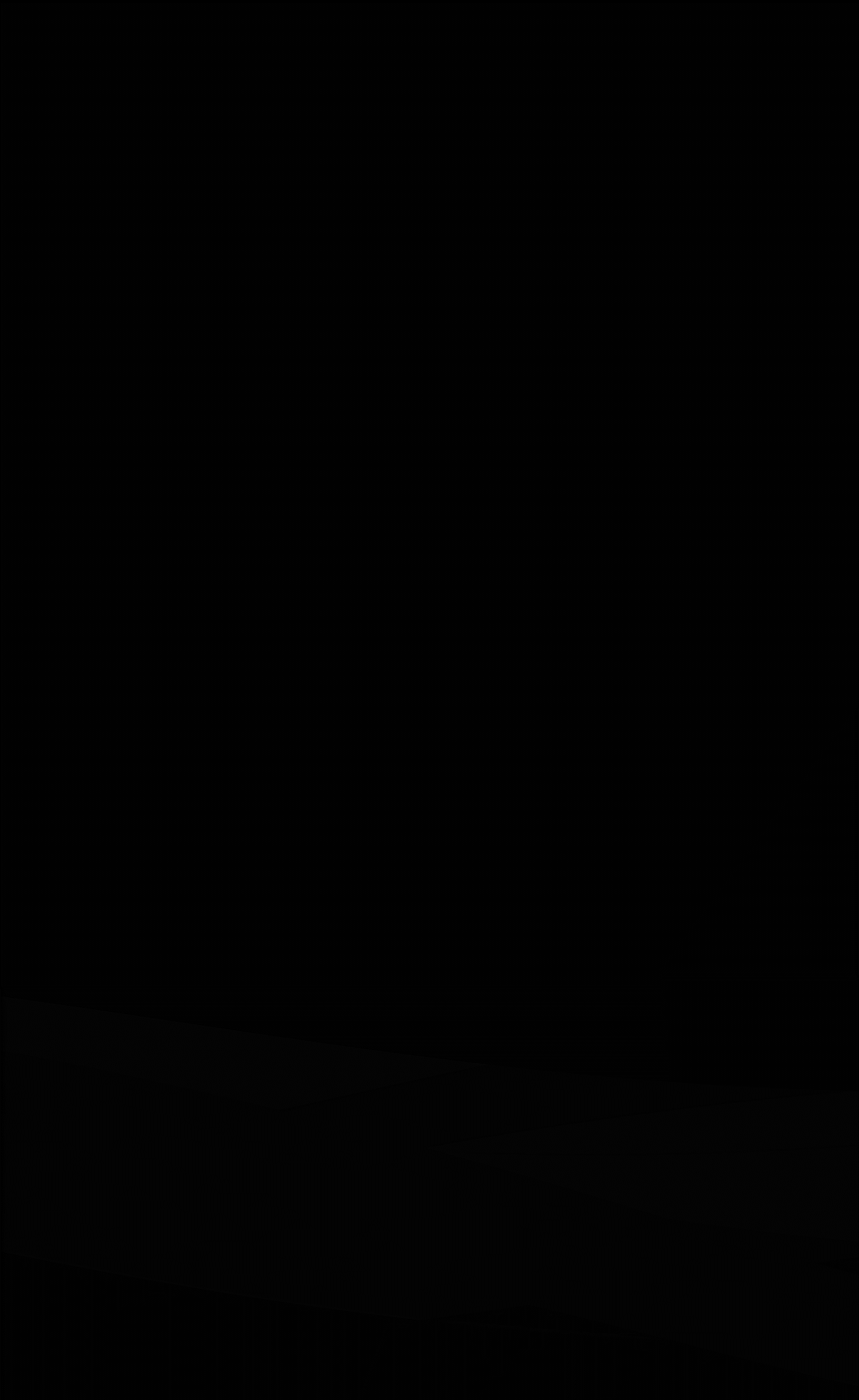 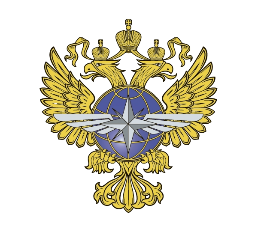 МИНИСТЕРСТВО ТРАНСПОРТА РОССИЙСКОЙ ФЕДЕРАЦИИАДМИНИСТРАТИВНЫЙ ДЕПАРТАМЕНТОТДЕЛ ПО ПРОФИЛАКТИКЕ КОРРУПЦИОННЫХ И ИНЫХ ПРАВОНАРУШЕНИЙ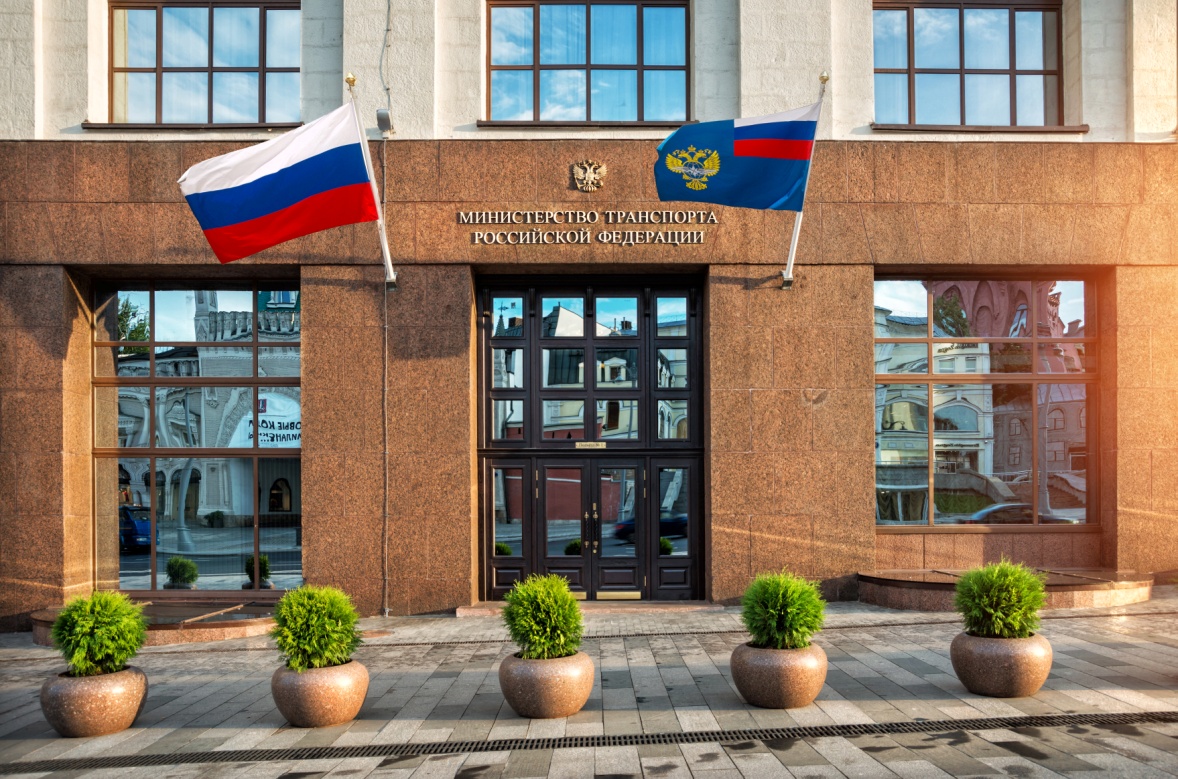 ПАМЯТКАОБ ОГРАНИЧЕНИЯХ, ЗАПРЕТАХ И ОБЯЗАННОСТЯХ,УСТАНОВЛЕННЫХВ ЦЕЛЯХ ПРОТИВОДЕЙСТВИЯ КОРРУПЦИИДЛЯ РАБОТНИКОВ ОРГАНИЗАЦИЙ,СОЗДАННЫХ ДЛЯ ВЫПОЛНЕНИЯ ЗАДАЧ, ПОСТАВЛЕННЫХ ПЕРЕДМИНИСТЕРСТВОМ ТРАНСПОРТА РОССИЙСКОЙ ФЕДЕРАЦИИг. Москва, 2020 годНормативное правовое регулирование ограничений,запретов и обязанностей, установленных в целях противодействия коррупции в отношении работников организаций, созданных для выполнения задач, поставленных перед Министерством транспорта Российской ФедерацииОсновными задачами антикоррупционной деятельности в Минтрансе России являются профилактика и предупреждение коррупционных и иных правонарушений, а также обеспечение соблюдения в том числе работниками организаций требований к служебному поведению и предотвращение или урегулирование конфликта интересов. В этих целях в Минтрансе России на основе федерального законодательства
в области противодействия коррупции создана и совершенствуется ведомственная нормативная правовая база,с подробной информацией о которой можно ознакомиться на официальном сайте Минтранса Россииhttps://www.mintrans.ru/activities/anti-corruption.В соответствии с ч.2 ст. 13.3 Федерального закона от 25 декабря 2008 г.                              № 273-ФЗ «О противодействии коррупции» организации обязаны разрабатывать и принимать меры по предупреждению коррупции.Меры по предупреждению коррупции, принимаемые в организации, могут включать:1) определение подразделений или должностных лиц, ответственных                       за профилактику коррупционных и иных правонарушений;2) сотрудничество организации с правоохранительными органами;3) разработку и внедрение в практику стандартов и процедур, направленных на обеспечение добросовестной работы организации;4) принятие кодекса этики и служебного поведения работников организации;5) предотвращение и урегулирование конфликта интересов;6) недопущение составления неофициальной отчетности и использования поддельных документов.В целях формирования единого подхода к обеспечению работыпо профилактике и противодействию коррупции в организациях и во исполнение подп. «б» п. 25 Указа Президента Российской Федерации от 2 апреля 2013 г.                    № 309 «О мерах по реализации отдельных положений Федерального закона                     «О противодействии коррупции», а также вышеуказанной статьи Федерального закона от 25 декабря 2008 г. № 273-ФЗМинтрудом России были разработаны Методические рекомендации по разработке и принятию организациями мер                  по предупреждению и противодействию коррупции (письмо Минтранса России       от 28 февраля 2019 г. № Д10/4354-ИС, размещены на официальном сайте Минтруда России http://www.rosmintrud.ru/docs/mintrud/employment/26).Постановлением Правительства Российской Федерации от 5 июля 2013 г. 
№ 568 «О распространении на отдельные категории граждан ограничений, запретов и обязанностей, установленных Федеральным законом                                      «О противодействии коррупции» и другими федеральными законами в целях противодействия коррупции» (далее – постановление от 5 июля 2013 г. № 568)                  и изданным в целях его исполнения приказом Минтранса России от 10 февраля 2015 г. № 17 установлены отдельные ограничения, запреты и обязанности                        в отношении руководителей государственных учреждений и работников, замещающих отдельные должности в организациях, созданных для выполнения задач, поставленных перед федеральными государственными органами (далее – работники организаций), за несоблюдение которых Трудовым кодексом Российской Федерации предусмотрено дисциплинарное взыскание.Основные термины, используемые в сферепротиводействия коррупцииКОРРУПЦИЯ– злоупотребление служебным положением, дача взятки, получение взятки, злоупотребление полномочиями, коммерческий подкуп либо иное незаконное использование физическим лицом своего должностного положения вопреки законным интересам общества и государства в целях получения выгодыв виде денег, ценностей, иного имущества или услуг имущественного характера, иных имущественных прав для себя или для третьих лиц либо незаконное предоставление такой выгоды указанному лицу другими физическими лицами.ПРОТИВОДЕЙСТВИЕ КОРРУПЦИИ– деятельность федеральных органов государственной власти, органов государственной власти субъектов Российской Федерации, органов местного самоуправления, институтов гражданского общества, организаций и физических лиц в пределах их полномочий:а) по предупреждению коррупции, в том числе по выявлению                                   и последующему устранению причин коррупции (профилактика коррупции);б) по выявлению, предупреждению, пресечению, раскрытию                                         и расследованию коррупционных правонарушений (борьба с коррупцией);в) по минимизации и (или) ликвидации последствий коррупционных правонарушений.ВЗЯТКА – получение должностным лицом, иностранным должностным лицом либо должностным лицом публичной международной организации лично или через посредника денег, ценных бумаг, иного имущества либо незаконное оказание ему услуг имущественного характера, предоставление иных имущественных прав за совершение действий (бездействие) в пользу взяткодателя или представляемых им лиц, если такие действия (бездействие) входят в служебные полномочия должностного лица либо если оно в силу должностного положения может способствовать таким действиям (бездействию), а равно общее покровительство или попустительство по службе.КОММЕРЧЕСКИЙ ПОДКУП – незаконная передача лицу, выполняющему управленческие функции в коммерческой или иной организации, денег, ценных бумаг, иного имущества, а также незаконные оказание ему услуг имущественного характера, предоставление иных имущественных прав (в том числе когда               по указанию такого лица имущество передается или услуги имущественного характера оказываются, или имущественные права предоставляются иному физическому или юридическому лицу) за совершение действий (бездействие)                  в интересах дающего или иных лиц, если указанные действия (бездействие) входят в служебные полномочия такого лица либо если оно в силу своего служебного положения может способствовать указанным действиям (бездействию) (ч. 1 ст. 204 Уголовного кодекса Российской Федерации).КОНФЛИКТ ИНТЕРЕСОВ – это ситуация, при которой личная заинтересованность (прямая или косвенная) лица, замещающего должность, замещение которой предусматривает обязанность принимать меры по предотвращению и урегулированию конфликта интересов, влияет или может повлиять на надлежащее, объективное и беспристрастное исполнение                            им должностных (служебных) обязанностей (осуществление полномочий).ЛИЧНАЯ ЗАИНТЕРЕСОВАННОСТЬ– получение доходов в виде денег, иного имущества, в том числе имущественных прав, услуг имущественного характера, результатов выполненных работ или каких-либо выгод (преимуществ), лицом 
и (или) состоящими с ним в близком родстве или свойстве лицами (родителями, супругами, детьми, братьями, сестрами, а также братьями, сестрами, родителями, детьми супругов и супругами детей), гражданами или организациями, с которыми лицо и (или) лица, состоящие с ним в близком родстве или свойстве, связаны имущественными, корпоративными или иными близкими отношениями.ОРГАНИЗАЦИОННО-РАСПОРЯДИТЕЛЬНЫЕ ФУНКЦИИ – полномочия должностного лица, связанные с руководством трудовым коллективом или находящимися в его подчинении отдельными работниками (служащими),                        с формированием кадрового состава и определением трудовых функций, применением мер поощрения или наложения взысканий (постановление Пленума Верховного Суда Российской Федерации от 16октября2009г. № 19).АДМИНИСТРАТИВНО-ХОЗЯЙСТВЕННЫЕ ФУНКЦИИ – полномочия должностного лица по управлению и распоряжению имуществом и (или) денежными средствами, находящимися на балансе и (или) банковских счетах государственных органов, органов местного самоуправления, организаций,                    а также по совершению иных действий (например, по принятию решений                         о начислении заработной платы, премий, об осуществлении контроля                              за движением материальных ценностей, по определению порядка их хранения, учета и контроля за их расходованием) (постановление Пленума Верховного Суда Российской Федерации от 16 октября 2009 г. № 19).ПРЕДСТАВИТЕЛЬ НАНИМАТЕЛЯ – руководитель государственного органа, лицо, замещающее государственную должность, либо представитель указанных руководителя или лица, осуществляющие полномочия нанимателя от имени российской федерации или субъекта российской федерации.ОГРАНИЧЕНИЯ, ЗАПРЕТЫ И ОБЯЗАННОСТИ,УСТАНОВЛЕННЫЕ В ОТНОШЕНИИ РАБОТНИКОВ ОРГАНИЗАЦИЙ,СОЗДАННЫХ ДЛЯ ВЫПОЛНЕНИЯ ЗАДАЧ, ПОСТАВЛЕННЫХ ПЕРЕДМИНИСТЕРСТВОМ ТРАНСПОРТА РОССИЙСКОЙ ФЕДЕРАЦИИПредставление сведений о доходах, об имуществе и обязательствах имущественного характераПорядок представления сведений о доходах, расходах, об имуществе и обязательствах имущественного характера гражданами, претендующими на замещение должностей в организациях, созданных для выполнения задач, поставленных перед Министерством транспорта Российской Федерации, и работниками, замещающими эти должности, утвержден приказом Минтранса России от 4 декабря 2013 г. № 372.С приказом можно ознакомиться на официальном сайтеМинтранса России в разделе «Противодействие коррупции»/«Нормативные правовые и иные акты в сфере противодействия коррупции»/«Ведомственные нормативные правовые акты в сфере противодействия коррупции».Предусмотренная ч. 1 ст.8 Федерального закона от 25 декабря 2008 г.                                № 273-ФЗ обязанность представлять сведения о доходах, об имуществе                          и обязательствах имущественного характера, а также о доходах, об имуществе                      и обязательствах имущественного характера членов семьи (далее – сведения                                                о доходах),распространяется:а) награждан,претендующих на замещение должностей, предусмотренных перечнем, утвержденным приказом Минтранса России от 16 апреля 2019 г. № 111 (далее – перечень должностей), – при поступлении на работу в организацию;б) наработников организаций, замещавших по состоянию на 31 декабря отчетного года должности, предусмотренные перечнем должностей, – ежегодно, не позднее 30 апреля года, следующего за отчетным. в) наработников, занимающих должности, непредусмотренные перечнем должностей, и претендующих на замещение должностей, предусмотренных перечнем должностей (далее – кандидаты на должности, предусмотренные перечнем должностей), при назначении на должности, предусмотренные перечнем должностей.Неисполнение данной обязанности влечет за собой последствия, предусмотренные ч. 9 ст. 8 Федерального закона от 25 декабря 2008 г. № 273-ФЗи п. 7.1 ч. 1 ст. 81 Трудового кодекса Российской Федерации.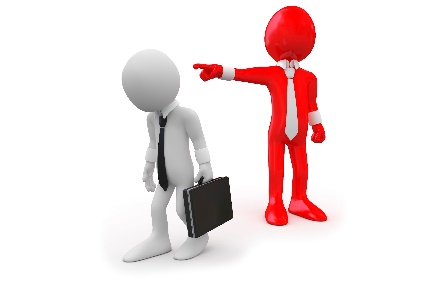 Информация о наличии банковских счетов может быть получена у ФНС России. Порядок обращения за данными сведениями изложен на официальном сайте ФНС России по ссылке: https://www.nalog.ru/rn77/fl/interest/inf_baccount/Сведения о доходах представляются по форме справки, утвержденной Указом Президента Российской Федерации от 23 июня 2014 г. № 460. 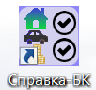 Справка заполняется с использованием специального программного обеспечения «Справки БК», размещенного 
на официальном сайте федеральной государственной информационной системы «Единая информационная система управления кадровым составом государственной гражданской службы Российской Федерации» (https://gossluzhba.gov.ru/page/index/spravki_bk).Указанная ссылка находится на официальном сайте Минтранса России в разделе «Противодействие коррупции»/«Формы документов, связанных с противодействием коррупции, для заполнения»/«Специальное программное обеспечение «Справки БК»                         для скачивания заполнения справки о доходах, расходах, об имуществе и обязательствах имущественного характера».Антикоррупционным законодательством не предусматривается освобождение работника от исполнения обязанности представлять сведения о доходах и расходах                      в том числе в период нахождения его в отпуске (ежегодный оплачиваемый отпуск, отпуск без сохранения денежного содержания, отпуск по уходу за ребенком и другие предусмотренные законодательством отпуска), в период временной нетрудоспособности или иной период неисполнения должностных обязанностей.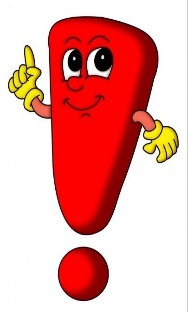 При невозможности представить сведения о доходах лично работнику рекомендуется направить их в организацию посредством почтовой связи.В случае непредставления по объективным причинам сведений                                   о доходах и расходах супруг или несовершеннолетних детей работник организации уведомляет об этом работодателя. Соответствующее заявление необходимо представить в срок не позднее 30 апреля года, следующего                             за отчетным.Проверка достоверности и полноты сведений, представляемых гражданами, претендующими на замещение отдельных должностей, и работниками, замещающими отдельные должности на основании трудового договора в организациях, созданных для выполнения задач, поставленных перед Министерством транспорта Российской Федерации, а также соблюдения работниками этих организаций требований к служебному поведению, осуществляется в соответствии с Положением, утвержденнымприказом Минтранса России от 30 января 2019 г.                  № 30.Заявление руководителя организации рассматривается на заседании Комиссии по соблюдению требований к служебному поведению федеральных государственных гражданских служащих и работников организаций, созданных для выполнения задач, поставленных перед Министерством транспорта Российской Федерации, и урегулированию конфликта интересов. Заявление работника организации рассматривается соответствующей комиссией организации.С положением о Комиссии, утвержденным приказом Минтранса России                                          от 24 сентября 2018 г. № 339, можно ознакомиться на официальном сайтеМинтранса России в разделе «Противодействие коррупции»/«Нормативные правовые и иные акты в сфере противодействия коррупции»/«Ведомственные нормативные правовые акты в сфере противодействия коррупции».Представление сведений о расходах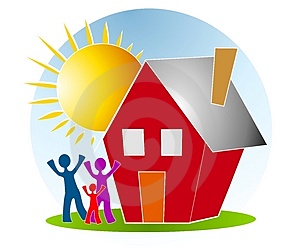 Сведения о расходах представляют работники, замещающие должности,включенные в перечень должностей (ч. 1 ст. 8.1 Федерального закона от 25 декабря 2008 г. № 273-ФЗ). В соответствии со статьей 3 Федерального закона от 3 декабря 2012 г. № 230-ФЗ работники организаций обязаны представлять сведения о своих расходах, а такжео расходах своих супруги (супруга) и несовершеннолетних детей                          по каждой сделке по приобретению:объектов недвижимости (земельный участок, квартира, дом и пр.);транспортных средств (автомобиль, мотоцикл, лодка, катер, вертолет, самолет и пр.);ценных бумаг, акций (доли участия, паи в уставных (складочных) капиталах организаций). Раздел 2 «Сведения о расходах» справки о доходах, расходах, об имуществе и обязательствах имущественного характера заполняется только в случае, если в отчетном периоде работником, его супругой (супругом) и несовершеннолетними детьми осуществлены расходы по сделке (сделкам) по приобретению земельного участка, другого объекта недвижимости, транспортного средства, ценных бумаг, акций (долей участия, паев в уставных (складочных) капиталах организаций) и сумма расходов по такой сделке или общая сумма совершенных сделок превышает общий доход данного лица и его супруги (супруга) за три последних года, предшествующих отчетному периоду. Например, при представлении сведений в 2020 году сообщаются сведения                         о расходах по сделкам, совершенным в 2019 году.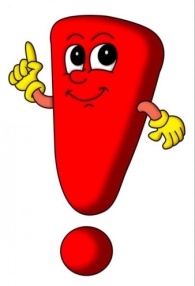 С Порядком принятия решения об осуществлении контроля за расходами федеральных государственных гражданских служащих Министерства транспорта Российской Федерации и работников организаций, созданных для выполнения задач, поставленных перед Министерством транспорта Российской Федерации, а также за расходами их супруг (супругов) и несовершеннолетних детей, утвержденным приказом Минтранса России                       от 3 марта 2017 г. № 80, можно ознакомиться на официальном сайте Минтранса России                      в разделе «Противодействие коррупции»/«Нормативные правовые и иные акты в сфере противодействия коррупции»/«Ведомственные нормативные правовые акты в сфере противодействия коррупции».Урегулирование конфликта интересовРаботники, замещающие должности, включенные                                           в перечень должностей, в соответствии с постановлением                            от 5 июля 2013 г. № 568, обязаны: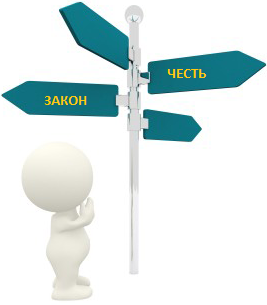  принимать меры по недопущению любой возможности возникновения конфликта интересов и урегулированию возникшего конфликта интересов; уведомлять работодателя в порядке, определенном работодателем,                           о личной заинтересованности при исполнении трудовых обязанностей, которая может привести к конфликту интересов, как только ему станет об этом известно;передавать в целях предотвращения конфликта интересов принадлежащие ему ценные бумаги (доли участия, паи в уставных (складочных) капиталах организаций) в доверительное управление в соответствии с гражданским законодательством Российской Федерации.Работники, замещающие должности, включенные в перечень должностей, не могут осуществлять трудовую деятельность в случае близкого родства или свойства (родители, супруги, дети, братья, сестры, а также братья, сестры, родители, дети супругов и супруги детей) с иными работниками данной организации, если осуществление трудовой деятельности связано с непосредственной подчиненностью или подконтрольностью одного из них другому.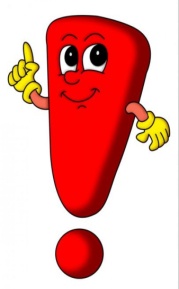 Уведомление о возникшем конфликте интересовали о возможности                                   его возникновения представляется в соответствии с порядком, утвержденным приказом Минтранса России от 10 февраля 2015 г. № 18:работником, работодателем для которого является Министр транспорта Российской Федерации – в отдел по профилактике коррупционных и иных правонарушений Административного департамента Минтранса России);работник, работодателем для которого является руководитель организации – в структурное подразделение (должностному лицу) организации, ответственное за работу по профилактике коррупционных и иных правонарушений.Рекомендуемый образец уведомления утвержден приказом Минтранса России                                 от 10 февраля 2015 г. № 18 и размещен на официальном сайте Минтранса России в разделе «Противодействие коррупции»/«Формы документов, связанных с противодействием коррупции, для заполнения».Уведомление руководителя организации рассматривается на заседании Комиссии Министерства транспорта Российской Федерации по соблюдению требований к служебному поведению федеральных государственных гражданских служащих и работников организаций, созданных для выполнения задач, поставленных перед Министерством транспорта Российской Федерации,                               и урегулированию конфликта интересов. Уведомление работника организации, для которого работодателем является руководитель организации и замещаемая которым должность включена                   в перечень должностей, рассматривается комиссией по урегулированию конфликта интересов в организации, положение о которой утверждается локальным актом организации.Положение о Комиссии Министерства транспорта Российской Федерации по соблюдению требований к служебному поведению федеральных государственных гражданских служащих и работников организаций, созданных для выполнения задач, поставленных перед Министерством транспорта Российской Федерации, и урегулированию конфликта интересов, утверждено приказом Минтранса России от 24 сентября 2018 г. № 339 (размещено                                    на официальном сайте Минтранса России в разделе «Противодействие коррупции»/«Нормативные правовые и иные акты в сфере противодействия коррупции»/«Ведомственные нормативные правовые акты в сфере противодействия коррупции»).Работодатель (его представитель), которому стало известно                    о возникновении у работника личной заинтересованности, которая приводит или может привести к конфликту интересов, обязан принять меры по предотвращению или урегулированию конфликта интересов. 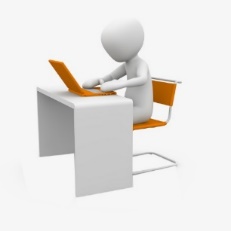 Меры по предотвращению или урегулированию конфликта интересов принимаются работодателем (его представителем) в зависимости от конкретных ситуаций, например, при изменении должностной инструкции работника, являющегося стороной конфликта интересов, вплоть до его отстранения                        от исполнения должностных (служебных) обязанностей в установленном порядке и (или) в его отказе  от выгоды, явившейся причиной возникновения конфликта интересов.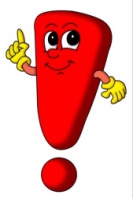 Непринятие работником, замещающим должность, включенную в перечень должностей, и являющимся стороной конфликта интересов, мер по предотвращению или урегулированию конфликта интересов является правонарушением, влекущим увольнение указанного работника в соответствии с законодательством Российской Федерации                              (ч.6 ст. 11 Федерального закона от 25 декабря 2008 г. № 273-ФЗ).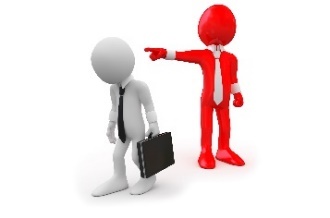 Руководитель организации, если ему стало известно о возникновении                        у работника личной заинтересованности, которая приводит или может привести                к конфликту интересов, обязан принять меры по предотвращению                             или урегулированию конфликта интересов.(ч.3 ст. 11 Федерального закона от 25 декабря 2008 г. № 273-ФЗ)Уведомление к склонению к коррупционным правонарушениямРаботник обязан уведомлять работодателя (его представителя), органы прокуратуры или другие государственные органы об обращении                         к нему каких-либо лиц в целях его склонения                       к совершению коррупционных правонарушений (подп. «в» п. 1 постановления от 5 июля 2013 г.                            № 568).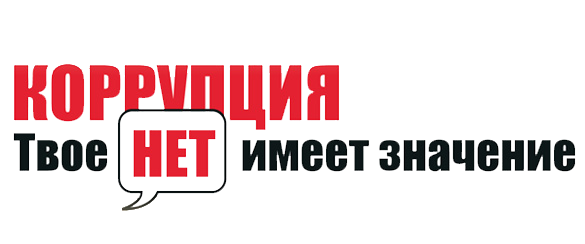 Порядок уведомления работодателя работниками организаций, созданных для выполнения задач, поставленных перед Министерством транспорта Российской Федерации,                 о фактах обращения в целях склонения их к совершению коррупционных правонарушений утвержден приказом Минтранса России от 10 февраля 2015 г. № 20 (размещен                               на официальном сайте Минтранса России в разделе «Противодействие коррупции»/«Нормативно правовые и иные акты в сфере противодействия коррупции»/«Ведомственные нормативные правовые акты в сфере противодействия коррупции».Уведомление о склонении к коррупционному правонарушениюпредставляется работодателю (его представителя):руководителем организации, созданной для выполнения задач, поставленных перед Министерством транспорта Российской Федерации – в отдел по профилактике коррупционных и иных правонарушений Административного департамента Минтранса России;работниками, замещающими иные должности, включенные в перечень должностей, – в структурное подразделение (должностному лицу) организации, ответственному за работу по профилактике коррупционных и иных правонарушений.  Уведомление представляется незамедлительно при получении работником предложения о совершении коррупционного правонарушения, а если указанное предложение поступило вне рабочего времени, незамедлительно при первой возможности. Рекомендуемый образец формы уведомления утвержден приказом Минтранса России от 10 февраля 2015 г. № 20 и размещен на официальном сайте Минтранса России в разделе «Противодействие коррупции»/«Формы документов, связанных с противодействием коррупции, для заполнения».Уведомление направляется работодателем (представителем нанимателя в органы прокуратуры Российской Федерации, 
МВД России, ФСБ Россиилибо в их территориальные органы                                в срок не позднее 7 дней с даты регистрации уведомления в журнале.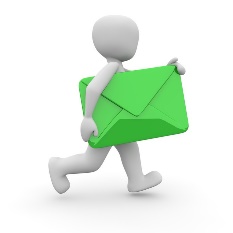 Невыполнение работником обязанности уведомления работодателя обо всех случаях обращения каких-либо лиц в целях его склонения к совершению коррупционных правонарушений является правонарушением, влекущим его увольнение либо его привлечение к иным видам ответственности в соответствии с законодательством Российской Федерации.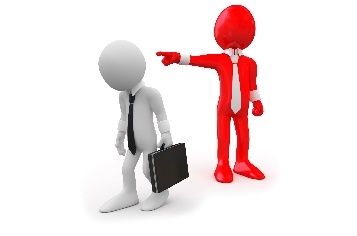 Получение подарков, услуг, наград и иных благРаботнику, должность которого включена в перечень должностей, запрещается получать в связи с исполнением трудовых обязанностей вознаграждения от физических и юридических лиц (подарки, денежное вознаграждение, ссуды, услуги, оплату развлечений, отдыха, транспортных расходов и иные вознаграждения). Запрет не распространяется на случаи получения работником подарков                     в связи с протокольными мероприятиями, со служебными командировками,                        с другими официальными мероприятиями и иные случаи, установленные федеральными законами и иными нормативными правовыми актами, определяющими особенности правового положения и специфику трудовой деятельности работника (постановление от 5 июля 2013 г. № 568).Пунктом 6 постановления Правительства Российской Федерации от 9 января 2014 г. № 10 «О порядке сообщения отдельными категориями лиц о получении подарка в связи 
с протокольными мероприятиями, служебными командировками 
и другими официальными мероприятиями, участие в которых связано 
с исполнением ими служебных (должностных) обязанностей, сдачи и оценки подарка, реализации (выкупа)и зачисления средств, вырученных от его реализации»рекомендовано организациям, созданным для выполнения задач, поставленных перед федеральными государственными органами, разработать                  на основании Типового положения, утвержденного указанным постановлением,                      и утвердить порядок сообщения о получении подарка в связи                                           с протокольными мероприятиями, служебными командировками и другими официальными мероприятиями, участие в которых связано с исполнением служебных (должностных) обязанностей, его сдачи, оценки и реализации (выкупа).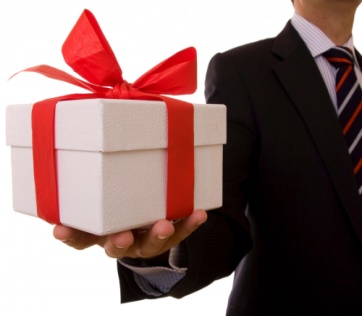 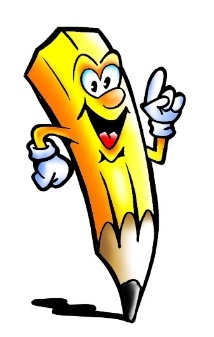 Работник, должность которого включена в перечень должностей, обязан уведомлять работодателя                                   (его представителя) о получении подарка в случае получения им подарков в связи с протокольными мероприятиями,                                 со служебными командировками, с другими официальными мероприятиями и в иных случаях, установленных федеральными законами и иными нормативными правовыми актами, определяющими особенности правового положения и специфику трудовой деятельности работника, и передавать данный подарок, стоимость которого превышает 3 тыс. руб., по акту в организацию с сохранением возможности его выкупа в порядке, установленном нормативными правовыми актам Российской Федерации 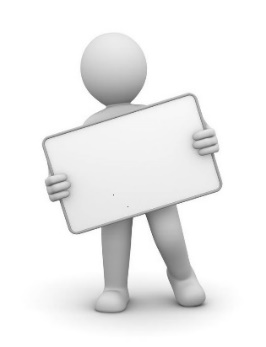 (подп. «в» п. 1 постановления от 5 июля 2013 г. № 568).Работник, должность которого включена в перечень должностей, не вправе принимать без письменного разрешения работодателя (его представителя)                       от иностранных государств, международных организаций награды, почетные                    и специальные звания (за исключением научных званий), если в его должностные обязанности входит взаимодействие с указанными организациями 
(пп. «а» п. 1 постановления от 5 июля 2013 г. № 568).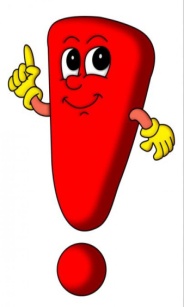 Выполнение иной работыВ соответствии с подп. «а» п. 1 постановления                                     от 5 июля 2013 г.№ 568 работник, должность которого включена в перечень должностей, не вправе: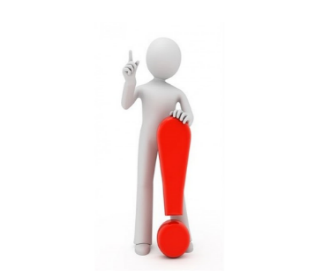 входить в состав органов управления, попечительских или наблюдательных советов, иных органов иностранных некоммерческихнеправительственных организаций и действующих на территории Российской Федерации их структурныхподразделений, если иное не предусмотрено международным договором Российской Федерации или законодательством Российской Федерации;заниматься без письменного разрешения работодателя 
(его представителя) оплачиваемой деятельностью, финансируемой исключительно за счет средств иностранных государств, международных                          и иностранных организаций, иностранных граждан и лиц без гражданства, если иное не предусмотрено международным договором Российской Федерации или законодательством Российской Федерации.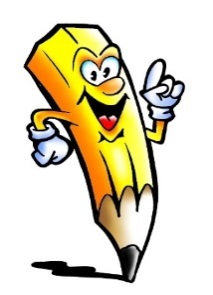 Руководитель унитарного предприятия, в соответствии 
с ч. 2 ст. 21 Федерального закона от 14 ноября 2002 г. 
№ 161-ФЗ «О государственныхи муниципальных унитарных предприятиях»,                 не вправе:быть учредителем (участником) юридического лица;занимать должности и заниматься другой оплачиваемой деятельностью в государственных органах, органах местного самоуправления, коммерческих и некоммерческих организациях, кроме преподавательской, научной и иной творческой деятельности;заниматься предпринимательской деятельностью;быть единоличным исполнительным органом или членом коллегиального исполнительного органа коммерческой организации, за исключением случаев, если участие в органах коммерческой организации входит в должностные обязанности данного руководителя.Трудоустройство бывших государственных гражданских служащихСтатьей 12 Федерального закона от 25 декабря 2008 г. № 273-ФЗ                           установлены ограничения по трудоустройству для бывших государственных (муниципальных) служащих, а также обязанности работодателя, который принимает на работу бывшего служащего.Работодатель при заключении трудового договора с бывшим служащим обязан в 10-дневный срок сообщать о заключении такого договора представителю нанимателя (работодателю) по последнему месту службы бывшего служащего (часть 4 статьи 12 Федерального закона).Неисполнение работодателем вышеуказанной обязанности является правонарушением и влечет ответственность, установленную статьей 19.29 Кодекса Российской Федерации об административных правонарушениях в виде наложения административного штрафа: на граждан в размере от двух тысяч                     до четырех тысяч рублей; на должностных лиц - от двадцати тысяч до пятидесяти тысяч рублей; на юридических лиц - от ста тысяч до пятисот тысяч рублей.Владение акциями и иными ценными бумагамиРаботник обязан передавать в целях предотвращения конфликта интересов принадлежащие ему ценные бумаги (доли участия, паи в уставных (складочных) капиталах организаций) в доверительное управление в соответствии                                  с гражданским законодательством Российской Федерации 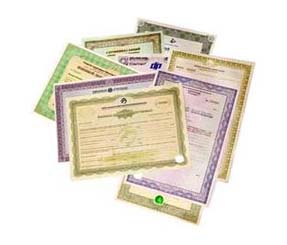 (ст.12.3 Федерального закона от 25 декабря 2008 г.                          № 273-Ф3, подп. «в» п. 1 постановления  от 5 июля 2013 г. № 568).В отношении руководителей унитарных предприятий вопрос  о возможности владения акциями, долями участия и др. регулируется статьей 21 Федерального закона от 14.11.2002 № 161-ФЗ                           «О государственных и муниципальных унитарных предприятиях».При этом работник самостоятельно оценивает возможность возникновения конфликта интересов и принимает решение                                                  о необходимости передачи принадлежащих ему ценных бумаг, акций (долей участия в уставных капиталах организаций) в доверительное управление либо может обратиться в комиссию по предотвращению и урегулированию конфликта интересов в целях получения решенияо необходимости передачи ценных бумаг, акций (долей участия в уставных капиталах организаций)                          в доверительное управление.По договору доверительного управления имуществом одна сторона (учредитель управления) передает другой стороне (доверительному управляющему) на определенный срок имущество в доверительное управление,               а другая сторона обязуется осуществлять управление этим имуществом                                    в интересах учредителя управления или указанного им лица (выгодоприобретателя).Передача имущества в доверительное управление не влечет перехода права собственности на него  к доверительному управляющему.Осуществляя доверительное управление имуществом, доверительный управляющий вправе совершать в отношении этого имущества в соответствии 
с договором доверительного управления любые юридические и фактические действия в интересах выгодоприобретателя.Ответственность за несоблюдение предусмотренныхограничений и запретовВ соответствии со ст. 13 Федерального закона                                    от 25 декабря 2008 г. № 273-ФЗ граждане Российской Федерации, иностранные граждане и лица без гражданства                  за совершение коррупционных правонарушений несут уголовную, административную, гражданско-правовую                         и дисциплинарную ответственность в соответствии                             с законодательством Российской Федерации. 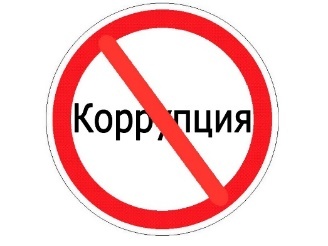 Уголовная ответственность за преступления коррупционной направленностиНормативным правовым актом, устанавливающим уголовную ответственность, является Уголовный кодекс Российской Федерации.Перечень коррупционных преступлений Уголовным кодексом Российской Федерации прямо не устанавливается.К преступлениям коррупционной направленности относятся противоправные деяния, связанные со злоупотреблением служебным положением, дачей взятки, получением взятки, злоупотреблением полномочиями, коммерческим подкупом либо иным незаконным использованием физическим лицом своего должностного положения вопреки законным интересам общества и государства в целях получения выгоды в виде денег, ценностей, иного имущества или услуг имущественного характера, иных имущественных прав для себя или для третьих лиц либо незаконное предоставление такой выгоды указанному лицу другими физическими лицами, а также совершение вышеуказанных деяний от имени или                                                            в интересах юридического лица.Преступления коррупционной направленностиуказаны в перечне статей Уголовного кодекса Российской Федерации, используемых при формировании статистической отчетности, который введен в действие указанием Генеральной прокуратурой Российской Федерации № 487/11 и МВД России № 1                                      от 12 июля 2019 г.За преступления коррупционной направленности Уголовным кодексом Российской Федерации предусмотрены следующие виды наказаний:штраф;лишение права занимать определенные должности или заниматься определенной деятельностью;обязательные работы;исправительные работы;принудительные работы;ограничение свободы;лишение свободы на определенный срок.Административная ответственность за коррупционные правонарушенияНормативным правовым актом, устанавливающим административную ответственность, является Кодекс Российской Федерации об административных правонарушениях.Кодекс Российской Федерации об административных правонарушениях содержит более 20 составов административных правонарушений коррупционного характера, среди которых можно выделить: подкуп избирателей, участников референдума либо осуществление в период избирательной кампании, кампании референдума благотворительной деятельности с нарушением законодательства о выборах и референдумах                         (ст. 5.16);незаконное финансирование избирательной кампании, кампании референдума, оказание запрещенной законом материальной поддержки, связанные с проведением выборов, референдума, выполнение работ, оказание услуг, реализация товаров бесплатно или по необоснованно заниженным (завышенным) расценкам (ст. 5.20);использование преимуществ должностного или служебного положения                         в период избирательной кампании, кампании референдума (ст. 5.45);сбор подписей избирателей, участников референдума в запрещенных местах, а также сбор подписей лицами, которым участие в этом запрещено федеральным законом (ст. 5.47);нарушение правил перечисления средств, внесенных в избирательный фонд, фонд референдума (ст. 5.50);мелкое хищение (в случае совершения соответствующего действия путем присвоения или растраты)(ст. 7.27);нарушение порядка размещения заказа на поставки товаров, выполнение работ, оказание услуг для нужд заказчиков (ст. 7.30);незаконное вознаграждение от имени юридического лица (ст. 19.28);незаконное привлечение к трудовой деятельности государственного служащего (бывшего государственного служащего) (ст. 19.29) и другие.За совершение административных правонарушений коррупционной направленности могут устанавливаться и применяться следующие административные наказания:административный штраф;административный арест;дисквалификация.Гражданско-правовая ответственностьза коррупционные правонарушенияЕсли совершенным коррупционным правонарушением (уголовного, административного, дисциплинарного характера) причиняется имущественный ущерб, то возникают деликтные обязательства (обязательства вследствие причинения вреда).Так, например, согласно ст. 1068 Гражданского кодекса Российской Федерации юридическое лицо либо гражданин возмещает вред, причиненный его работником при исполнении трудовых (служебных, должностных) обязанностей.Ст. 575 Гражданского кодекса Российской Федерации содержит запрет на дарение, за исключением обычных подарков, стоимость которых не превышает 3000 рублей, работникам образовательных организаций, медицинских организаций, организаций, оказывающих социальные услуги, и аналогичных организаций, в том числе организаций для детей-сирот и детей, оставшихся без попечения родителей, гражданами, находящимися в них на лечении, содержании или воспитании, супругами и родственниками этих граждан.Дисциплинарная ответственность за коррупционные правонарушенияЗа совершение дисциплинарного проступка, то есть неисполнение или ненадлежащее исполнение работником по его вине возложенных на него трудовых обязанностей, работодатель в соответствии со ст. 192 Трудового кодекса Российской Федерации имеет право применить следующие дисциплинарные взыскания:замечание;выговор;увольнение по соответствующим основаниям.Так, например, в соответствии с п. 7.1 ч. 1 ст. 81 Трудового кодекса Российской Федерации трудовой договор может быть расторгнут работодателем в случаях непринятия работником мер по предотвращению или урегулированию конфликта интересов, стороной которого он является, непредставления или представления неполных или недостоверных сведений о своих доходах, расходах, об имуществе и обязательствах имущественного характера либо непредставления или представления заведомо неполных или недостоверных сведений о доходах, расходах, об имуществе и обязательствах имущественного характера своих супруга (супруги) и несовершеннолетних детей, открытия (наличия) счетов (вкладов), хранения наличных денежных средств и ценностей в иностранных банках, расположенных за пределами территории Российской Федерации, владения и (или) пользования иностранными финансовыми инструментами работником, его супругом (супругой) и несовершеннолетними детьми в случаях, предусмотренных Трудовым кодексом Российской Федерации, другими федеральными законами, нормативными правовыми актами Президента Российской Федерации и Правительства Российской Федерации, если указанные действия дают основание для утраты доверия к работнику со стороны работодателя. Понятие «иностранные финансовые инструменты» используется             в Трудовом кодексе Российской Федерации в значении, определенном Федеральным законом от 7 мая 2013 г.№ 79-ФЗ «О запрете отдельным категориям лиц открывать и иметь счета (вклады), хранить наличные денежные средства                 и ценности в иностранных банках, расположенных за пределами территории Российской Федерации, владеть и (или) пользоваться иностранными финансовыми инструментами».С руководителем унитарного предприятия трудовой договор может быть расторгнут в соответствии с п. 3 ст. 278 Трудового кодекса Российской Федерации в связи с нарушением запретов, установленных п. 2 ст. 21 Федерального закона от 14 ноября . № 161-ФЗ «О государственных                         и муниципальных унитарных предприятиях».Кроме того, в соответствии с ч. 8 ст. 8 Федерального закона                                         от 25 декабря 2008 г. № 273-ФЗ, непредставление гражданином представителю нанимателя (работодателю) при поступлении на работу в организацию, создаваемую для выполнения задач, поставленных перед федеральными государственными органами, на должность руководителя государственного  учреждения сведений о своих доходах, об имуществе и обязательствах имущественного характера, а также о доходах, об имуществе и обязательствах имущественного характера своих супруги (супруга) и несовершеннолетних детей либо представление заведомо недостоверных или неполных сведений является основанием для отказа в приеме указанного гражданина на работу в данную организацию.Памятка об ограничениях, запретах и обязанностях, установленных в целях противодействия коррупции для работников организаций, созданных для выполнения задач, поставленных перед Министерством транспорта Российской Федерации, разработана совместно с Отраслевым центром формирования и развития антикоррупционных компетенций работников транспортного комплекса Юридического института Российского университета транспорта (РУТ (МИИТ)).Контактные данныеОфициальный сайт:https://www.mintrans.ru/Почтовый адрес: ул. Рождественка, д. 1, стр. 1, Москва, 109012Телефон горячей линии:+7 (499) 495-00-06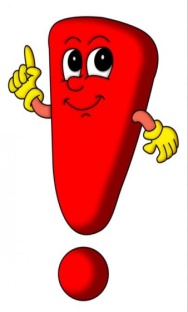 Сведения о своих доходах представляются работниками, назначаемыми Министром транспорта Российской Федерации, должностным лицам отдела по профилактике коррупционных 
и иных правонарушений Административного департамента МинтрансаРоссии, а работниками, для которых работодателем является руководитель организации, – в кадровое подразделение организации или уполномоченному должностному лицу.